Администрация городского поселения город Давлеканово муниципального района Давлекановский район Республики БашкортостанПостановление№830 от 24.11.2017Об утверждении муниципальной программы «Формирование современной городской среды городского поселения город Давлеканово    муниципального района Давлекановский район Республики Башкортостан на 2018-2022 годы»
        В целях содействия решению вопросов местного значения, вовлечения населения в процессы местного самоуправления, создания благоприятных условий проживания граждан, повышения качества реформирования жилищно-коммунального хозяйства, проведения ремонта дворовых территорий многоквартирных домов городского поселения город Давлеканово муниципального района Давлекановский район Республики Башкортостан, руководствуясь Федеральным законом от 06.10.2003 года № 131-ФЗ  «Об общих принципах организации местного самоуправления в Российской Федерации», постановлением Правительства Республики Башкортостан от 15 марта 2017 года №88 « О реализации постановления Правительства Российской Федерации от 10.02.2017 года № 169 «Об утверждении Правил предоставления и распределения субсидий из федерального бюджета бюджетам субъектов Российской Федерации на поддержку государственных программ субъектов Российской Федерации и муниципальных программ формирования современной городской среды»,                                                 ПОСТАНОВЛЯЮ:Утвердить муниципальную программу «Формирование современной городской среды городского поселения  город Давлеканово муниципального района Давлекановский район  Республики Башкортостан на 2018-2022 годы» согласно прилагаемому приложению.          2. Контроль за исполнением настоящего постановления оставляю за собой.Глава Администрации                                                                     В.В.Гапоненко УТВЕРЖДЕНО постановлением Администрациигородского поселения город Давлеканово муниципального района Давлекановский район Республики Башкортостан от  24.11.2017 г. №  830Муниципальная программа«Формирование современной городской среды городского поселения  город Давлекановомуниципального района Давлекановский район Республики Башкортостанна 2018-2022 годы»город Давлеканово- 2017 годПАСПОРТМуниципальной программы «Формирование современной городской среды городского поселения город Давлеканово муниципального района Давлекановский район Республики Башкортостан на 2018-2022 годы»Характеристика текущего состояния сферы благоустройства в муниципальном образованииОдним из приоритетных направлений развития муниципального образования является повышения уровня благоустройства, создание безопасных и комфортных условий для проживания жителей муниципального образования.Статус современного муниципального образования во многом определяет уровень внешнего благоустройства и развитая инженерная инфраструктура.Общая территория города Давлеканово составляет 4200 га. В городе отсутствуют благоустроенные места отдыха.В муниципальном образовании насчитывается 203 многоквартирных дома общей площадью дворовых территорий 465268 кв. м.   Большинство жилых домов введено в эксплуатацию в 1960 - 1970 годах прошлого столетия и внутриквартальные дороги и проезды, расположенные в жилой застройке, не соответствует технологическим, эксплуатационным требованиям. Благоустройство территории муниципального образования представляет собой комплекс мероприятий, направленных на создание благоприятных, здоровых и культурных условий жизни, трудовой деятельности и досуга населения в границах городской черты. Необходимость благоустройства территорий, в том числе комплексного, продиктовано на сегодняшний день необходимостью обеспечения проживания людей в более комфортных условиях при постоянно растущем благосостоянии населения.В целях повышения комфортности проживания населения в муниципальном образовании с 2011 года реализуется система мероприятий по благоустройству и ремонту  дворовых территорий многоквартирных домов и проездов к дворовым территориям на территории городского поселения город Давлеканово муниципального района Давлекановский район Республики Башкортостан. Мероприятия позволяют изменить внешний облик муниципального образования. С 2011 года проведено частичное благоустройство 24 дворовых территорий, а именно:- обустроены стоянки автотранспортных средств;- дворовые территории обустроены тротуарами и автомобильными дорогами, включая автомобильные дороги, образующие проезды к территориям, прилегающим к многоквартирным домам, установка детских и спортивных площадок. В рамках реализации муниципальной программы  "Формирование современной городской среды на территории городского поселения город Давлеканово муниципального района Давлекановский район Республики Башкортостан" на 2017 год выполнены работы по благоустройству в 8  дворовых территориях многоквартирных  домов, а также центральной площади города.В существующем жилищном фонде на территории муниципального образования объекты благоустройства  дворов за многолетний период эксплуатации пришли в ветхое состояние, и не отвечают современным требованиям, обусловленным нормами Градостроительного и Жилищного кодексов Российской Федерации.Кроме того, результаты обследований дворовых территории показали, что пришло в негодность асфальтобетонное покрытие внутри дворовых проездов и тротуаров. В большинстве дворов отсутствует необходимый набор МАФ  и обустроенные детские площадки.  Отсутствуют специально оборудованные стоянки для автомобилей, что приводит к их хаотичной парковке, в некоторых случаях даже на зеленой зоне.          Реализация Программы позволит создать на дворовых территориях многоквартирных домов условия, благоприятно влияющие на психологическое состояние человека, повысить комфортность проживания жителей города, обеспечить более эффективную эксплуатацию жилых домов, сформировать активную гражданскую позицию населения посредством его участия в благоустройстве внутридворовых территорий, повысить уровень и качество жизни горожан.Комплексное благоустройство дворовых территорий и мест массового пребывания населения позволит поддержать их в удовлетворительном состоянии, повысить уровень благоустройства, выполнить архитектурно-планировочную организацию территории, обеспечить здоровые условия отдыха и жизни жителей. При реализации муниципальной программы возможно возникновение следующих рисков, которые могут препятствовать достижению планируемых результатов: - риски, связанные с изменением бюджетного законодательства; - финансовые риски: финансирование муниципальной программы не в полном объеме в связи с неисполнением доходной части бюджета города. В таком случае муниципальная программа подлежит корректировке.Одним из приоритетов реализации программы является обеспечение надлежащего технического и санитарно-гигиенического состояния дворовых территорий многоквартирных домов и мест массового пребывания населения, создание комфортной территории для жизнедеятельности населения.2.	Приоритеты региональной политики в сфере благоустройства, формулировка целей и постановка задач программыПриоритетами муниципальной политики в сфере жилищно-коммунального хозяйства муниципального образования являются:- повышение комфортности условий проживания граждан;- благоустройство территорий.При разработке мероприятий Программы сформированы и определены основные цели и задачи.Целью реализации Программы является формирование в кварталах жилой застройки среды, благоприятной для проживания населения, а также мест массового пребывания населения. Для достижения этой цели предлагается выполнить задачи по благоустройству дворовых территорий многоквартирных домов входящих в перечень минимальных видов работ в соответствии с Порядком  предоставления и распределения субсидий из бюджета Республики Башкортостан бюджетам муниципальных районов и городских округов Республики Башкортостан  на поддержку муниципальных программ формирования современной городской среды:- ремонт дворовых проездов  многоквартирных домов понимается как совокупность мероприятий, направленных на создание и поддержание функционально, экологически и эстетически организованной городской среды.Перед началом работ по благоустройству двора разрабатывается эскизный проект мероприятий, а при необходимости - рабочий проект. Все мероприятия планируются с учетом создания условий для жизнедеятельности инвалидов.Основными задачами Программы являются:- выполнение ремонта и благоустройства дворовых территорий;- выполнение ремонта общественной территории;- приоритетное направление социально-экономического развития муниципального образования городского поселения город Давлеканово муниципального района Давлекановский район Республики Башкортостан.  Для оценки достижения цели и выполнения задач Программы предлагаются следующие индикаторы:- доля дворовых территорий МКД, в отношении которых проведены работы по благоустройству, от общего количества дворовых территорий МКД;- количество дворовых территорий МКД, приведенных в нормативное состояние;- доля дворовых территорий, на которых проведен ремонт асфальтобетонного покрытия;- доля дворовых территорий, на которых созданы комфортные условия для отдыха и досуга жителей, от общего количества дворовых территорий МКД, участвующих в Программе;  - доля благоустроенных  общественных территорий муниципального образования, от общего количества общественных территорий муниципального образования;- повышения уровня информирования о мероприятиях по формированию современной городской среды муниципального образования;- доля участия населения в мероприятиях, проводимых в рамках Программы.Прогноз ожидаемых результатов реализации ПрограммыВ результате реализации программных мероприятий к каждой дворовой территории, включенной в Программу, планируется применить индивидуальную технологию производства восстановительных и ремонтных работ. Проведение работ, необходимых для приведения территорий, прилегающих к многоквартирным жилым домам, и внутриквартальных проездов в нормативное состояние, обеспечит комфортные условия проживания населения, безопасность движения жителей города, беспрепятственный проезд спецтехники, скорой помощи и т.д.В результате реализации мероприятий, предусмотренных муниципальной программой, планируется:- повышение уровня благоустройства дворовых территорий;- повышение уровня благоустройства общественных территорий;- обеспечение комфортности проживания жителей города;- повышение безопасности движения пешеходов и транспортных средств на придомовых территориях и проездах к дворовым территориям многоквартирных домов.Объем средств, необходимых на реализацию ПрограммыОбъем финансовых ресурсов Программы в целом составляет 49 354,345 тыс. рублей, в том числе  за счет средств федерального бюджета -43 431,824  тыс. рублей, бюджета Республики Башкортостан  - 5922,521 тыс. рублей. 2018  год: Всего - 9 870,869 тыс.руб, в том числе за счет средств федерального бюджета – 8686,365 тыс.руб., бюджета Республики Башкортостан  - 1184,504 тыс.рублей. На благоустройство дворовых территорий многоквартирных домов -     6 050,89 тыс.руб, в том числе за счет средств федерального бюджета -5 324,783 тыс.руб., бюджета Республики Башкортостан  - 726,107 тыс.рублей. На благоустройство общественных территорий – 3 819,979 тыс.рублей., в том числе  за счет средств федерального бюджета – 3 361,582  тыс. рублей, бюджета Республики Башкортостан  -  458,397 тыс. рублей.2019  год: Всего - 9 870,869 тыс.руб, в том числе за счет средств федерального бюджета – 8686,365 тыс.руб., бюджета Республики Башкортостан  - 1184,504 тыс.рублей.  На благоустройство дворовых территорий многоквартирных домов -     6844,8 тыс.руб., в том числе за счет средств федерального бюджета -6023,424 тыс.руб., бюджета Республики Башкортостан  - 821,376 тыс.рублей. На благоустройство общественных территорий – 3026,069 тыс.рублей., в том числе  за счет средств федерального бюджета – 2662,941  тыс. рублей, бюджета Республики Башкортостан  -  363,128 тыс. рублей.2020  год: Всего - 9 870,869 тыс.руб, в том числе за счет средств федерального бюджета – 8686,365 тыс.руб., бюджета Республики Башкортостан  - 1184,504 тыс.рублей.  На благоустройство дворовых территорий многоквартирных домов -     60385,4 тыс.руб., в том числе за счет средств федерального бюджета -5313,792 тыс.руб., бюджета Республики Башкортостан  - 724,608 тыс.рублей. На благоустройство общественных территорий – 3832,469 тыс.рублей., в том числе  за счет средств федерального бюджета – 3372,573  тыс. рублей, бюджета Республики Башкортостан  -  459,896 тыс. рублей.2021  год: Всего - 9 870,869 тыс.руб, в том числе за счет средств федерального бюджета – 8686,365 тыс.руб., бюджета Республики Башкортостан  - 1184,504 тыс.рублей.  На благоустройство дворовых территорий многоквартирных домов -     6303,6 тыс.руб., в том числе за счет средств федерального бюджета -5547,168 тыс.руб., бюджета Республики Башкортостан  - 756,43 тыс.рублей. На благоустройство общественных территорий – 3567,269 тыс.рублей., в том числе  за счет средств федерального бюджета – 3139,197  тыс. рублей, бюджета Республики Башкортостан  -  428,072 тыс. рублей.2022  год: Всего - 9 870,869 тыс.руб, в том числе за счет средств федерального бюджета – 8686,365 тыс.руб., бюджета Республики Башкортостан  - 1184,504 тыс.рублей.  На благоустройство дворовых территорий многоквартирных домов -     8823,0 тыс.руб., в том числе за счет средств федерального бюджета -7764,24 тыс.руб., бюджета Республики Башкортостан  - 1058,76 тыс.рублей. На благоустройство общественных территорий – 1047,869 тыс.рублей., в том числе  за счет средств федерального бюджета – 922,125  тыс. рублей, бюджета Республики Башкортостан  -  125,744 тыс. рублей.Перечень мероприятий Программы             Основу Программы составляет ремонт и благоустройство дворовых территорий многоквартирных домов и общественных территорий.  Мероприятия по благоустройству дворовых территорий, общественных территорий формируются с учетом необходимости обеспечения физической, пространственной и информационной доступности зданий, сооружений, дворовых и общественных территорий для инвалидов и других маломобильных групп населения.Срок реализации настоящей  Программы  2018-2022 годыРеализация Программы предусмотрена на 2018-2022 годы.Объем видов работ по благоустройству дворовых территорий МКДДля поддержания дворовых территорий и мест массового пребывания населения в технически исправном состоянии и приведения их в соответствие с современными требованиями комфортности разработана настоящая Программа, в которой предусматривается целенаправленная работа по благоустройству дворовых территорий МКД исходя из: минимального перечня работ:- ремонт дворовых проездов;- обеспечение освещением дворовых территорий;- установка скамеек, урн для мусора.Перед началом работ по комплексному благоустройству двора разрабатывается эскизный проект мероприятий, а при необходимости - рабочий проект. Все мероприятия планируются с учетом создания условий для жизнедеятельности инвалидов.         Условие о форме трудового участия собственников помещений в многоквартирных домах, собственников иных зданий и сооружений, расположенных в границах дворовой территории, подлежащей благоустройству, в реализации Программы 1. Настоящая Программа устанавливает условие трудового участия собственников помещений в многоквартирных домах, собственников иных зданий и сооружений, расположенных в границах дворовой территории, подлежащей благоустройству (далее - заинтересованные лица), в реализации мероприятий по благоустройству дворовой территории в рамках минимального и дополнительного перечней работ по благоустройству.Заинтересованные лица обязаны принять участие в реализации мероприятий по благоустройству дворовой территории, предусмотренных Программой, путем выбора формы и доли такого участия.2. Трудовое участие может быть осуществлено в виде выполнения жителями следующих неоплачиваемых работ, не требующих специальной квалификации:- подготовка объекта (дворовой территории) к началу работ (земляные работы, снятие старого оборудования, уборка мусора), покраска оборудования.3. Виды трудового участия заинтересованных лиц в реализации мероприятий по благоустройству дворовых территорий в определяется путем выбора.4. Решение о форме трудового участия принимается заинтересованными лицами и предоставляется в составе предложения о включении дворовой территории в муниципальную программу формирования современной городской среды:- собственниками помещений в многоквартирных домах в виде протокольно оформленного решения общего собрания собственников;- собственниками иных зданий и сооружений, расположенных в границах дворовой территории, подлежащей благоустройству, в виде простого письменного обязательства, подписанного собственником или иным уполномоченным лицом.5. Трудовое участие заинтересованных лиц в выполнении мероприятий по благоустройству дворовых территорий подтверждается документально в зависимости от формы такого участия.6. Документом, подтверждающим трудовое участие заинтересованных лиц, является отчет организации, управляющей многоквартирным домом о выполнении работ, включающий информацию о проведении мероприятия с трудовым участием граждан. При этом, в качестве приложения к такому отчету предоставляется фото-, видеоматериалы, подтверждающие проведение мероприятий с трудовым участием граждан и размещаются указанные материалы в средствах массовой информации, социальных сетях, сети «Интернет».7. Проведение мероприятий освещается в средствах массовой информации (печатных, электронных).Механизм реализации ПрограммыРеализация Программы осуществляется в соответствии с нормативными правовыми актами Администрации городского поселения город Давлеканово муниципального района Давлекановский район Республики Башкортостан.          Разработчиком и исполнителем Программы является Администрация городского поселения город Давлеканово муниципального района Давлекановский район Республики Башкортостан.Исполнитель осуществляет: - прием заявок на участие в отборе дворовых территорий МКД для включения в адресный перечень дворовых территорий  МКД;- представляет заявки комиссии по рассмотрению и оценки созданной постановлением Администрации городского поселения город Давлеканово муниципального района Давлекановский район Республики Башкортостан;- проводит отбор представленных заявок с целью формирования адресного перечня дворовых территорий МКД.Перечень дворовых территорий многоквартирных домов утверждается в соответствии с Порядком представления, рассмотрения и оценки предложений заинтересованных лиц, организаций о включении дворовых территорий многоквартирных домов, утвержденным постановлением  Администрации городского поселения город Давлеканово муниципального района Давлекановский район Республики Башкортостан от 19 сентября 2017года №662 .Исполнитель мероприятий Программы несет ответственность за качественное и своевременное их выполнение, целевое и рационально использование средств, предусмотренных Программой, своевременное информирование о реализации Программы.Исполнитель организует выполнение программных мероприятий путем заключения соответствующих муниципальных контрактов с подрядными организациями и осуществляют контроль за надлежащим исполнением подрядчиками обязательств по муниципальным контрактам. Отбор подрядных организаций осуществляется в порядке, установленном Федеральным законом от 05.04.2013 года № 44-ФЗ «О контрактной системе в сфере закупок товаров, работ, услуг для обеспечения государственный и муниципальных нужд». В случае возникновения экономии средств по результатам конкурсных процедур, сэкономленные средства направляются на дополнительные объемы работ или на благоустройство объектов последующих периодов. Муниципальная программа "Формирование современной городской среды на территории городского поселения город Давлеканово муниципального района Давлекановский район Республики Башкортостан на 2018-2022 годы» подлежит актуализации исходя из фактического финансирования и результатов инвентаризации. Порядок разработки, обсуждения с заинтересованными лицами и утверждения дизайн-проекта благоустройства дворовой территорииРазработка, обсуждение с заинтересованными лицами и утверждение дизайн-проектов благоустройства дворовой территории, включенной в Программу с включением в него текстового и визуального описания проекта благоустройства, перечня (в том числе в виде соответствующих визуализированных изображений) элементов благоустройства, предполагаемых к размещению на соответствующей дворовой территории осуществляется в соответствии с Порядком, утвержденным постановлением городского поселения город Давлеканово муниципального района Давлекановский район Республики Башкортостан от 19 сентября 2017 года №659. Ожидаемый социально-экономический эффект и критерии оценки выполнения ПрограммыОжидаемый социально-экономический эффект:Прогнозируемые конечные результаты реализации Программы предусматривают повышение уровня благоустройства муниципального образования, улучшение санитарного содержания территорий.В результате реализации Программы ожидается создание условий, обеспечивающих комфортные условия для работы и отдыха населения на территории муниципального образования. Будет скоординирована деятельность предприятий, обеспечивающих благоустройство населенных пунктов и предприятий, имеющих на балансе инженерные сети, что позволит исключить случаи раскопки инженерных сетей на вновь отремонтированных объектах благоустройства и восстановление благоустройства после проведения земляных работ.Эффективность программы оценивается по следующим показателям:- процент привлечения населения  муниципального образования  к работам по благоустройству;- процент привлечения организаций, заинтересованных лиц к работам по благоустройству;- уровень взаимодействия предприятий, обеспечивающих благоустройство поселения и предприятий – владельцев инженерных сетей;- уровень благоустроенности муниципального образования;- комплексное благоустройство  дворовых территорий в 48 МКД;- повышение уровня комфортности проживания более 2000 тыс.  жителей за счет функционального зонирования дворовых территорий, комплексного благоустройства дворовых территорий.В результате реализации  Программы ожидается:- улучшение экологической обстановки и создание среды, комфортной для проживания жителей города;- совершенствование эстетического состояния  территории муниципального образования.Приложение № 1к муниципальной программе «Формирование современной городской среды на территории городского поселения город Давлеканово муниципального района Давлекановский район Республики Башкортостан  на 2018-2022 годы» от «__» ____________ . № ____Сведенияо целевых индикаторах и показателях муниципальной программы «Формирование современной городской среды на территории городского поселения город Давлеканово муниципального района Давлекановский район Республики Башкортостан на 2018-2022 годы» и их значенияхПриложение № 2к муниципальной программе «Формирование современной городской среды на территории городского поселения город Давлеканово муниципального района Давлекановский район Республики Башкортостан на 2018-2022  годы»ПЕРЕЧЕНЬОбщественных территорий, подлежащих благоустройству в 2018-2022 годахПриложение № 3к муниципальной программе «Формирование современной городской среды на территории городского поселения город Давлеканово муниципального района Давлекановский район Республики Башкортостан на 2018-2022  годы»Адресный перечень дворовых территорий МКД, подлежащих благоустройству в 2018-2022 годах	Резервный переченьПриложение № 4к муниципальной программе «Формирование современной городской среды на территории городского поселения город Давлеканово муниципального района Давлекановский район Республики Башкортостан на 2018-2022  годы»от «__» _____________ . № ____ПЕРЕЧЕНЬосновных мероприятий муниципальной программы «Формирование современной городской на территории городского поселения город Давлеканово муниципального района Давлекановский район Республики Башкортостан на 2018-2022 годы»Приложение № 5к муниципальной программе «Формирование современной городской среды на территории городского поселения город Давлеканово муниципального района Давлекановский  район Республики Башкортостан на 2018-2022  годы»  от «__» _____________ . № ____Ресурсное обеспечение муниципальной программы «Формирование современной городской среды на территории городского поселения город Давлеканово муниципального района Давлекановский район Республики Башкортостан на 2018-2022 годы»<1> Далее в настоящем Приложении используется сокращения - Программа, ФБ - Федеральный бюджет, РБ - бюджет Республики Башкортостан, МБ - бюджет городского поселения город Давлеканово муниципального района Давлекановский  район Республики БашкортостанПриложение № 6к муниципальной программе«Формирование современнойгородской среды на территории городского поселения город Давлекановомуниципального района Давлекановский район  Республики Башкортостан на 2018-2022  годы»	                                                                                                                                                           от «__» ___________ 2017 г. № ____	Перечень минимальных видов работ с визуализацией элементов благоустройстваОтветственный исполнитель Программы Администрация городского поселения город Давлеканово муниципального района Давлекановский район Республики БашкортостанАдминистрация городского поселения город Давлеканово муниципального района Давлекановский район Республики БашкортостанАдминистрация городского поселения город Давлеканово муниципального района Давлекановский район Республики БашкортостанАдминистрация городского поселения город Давлеканово муниципального района Давлекановский район Республики БашкортостанУчастники ПрограммыАдминистрация городского поселения город Давлеканово муниципального района Давлекановский район Республики Башкортостан;Граждане, их объединения; заинтересованные лица; общественные организации;подрядные организации.Администрация городского поселения город Давлеканово муниципального района Давлекановский район Республики Башкортостан;Граждане, их объединения; заинтересованные лица; общественные организации;подрядные организации.Администрация городского поселения город Давлеканово муниципального района Давлекановский район Республики Башкортостан;Граждане, их объединения; заинтересованные лица; общественные организации;подрядные организации.Администрация городского поселения город Давлеканово муниципального района Давлекановский район Республики Башкортостан;Граждане, их объединения; заинтересованные лица; общественные организации;подрядные организации.Подпрограммы Программы, в том числе федеральные целевые программыЦели Программы - повышение качества и комфорта городской среды на территории городского поселения город Давлеканово муниципального района Давлекановский район Республики Башкортостан;- реализация участия общественности, граждан, заинтересованных лиц в муниципальной программе для совместного определения развития территории, выявления истинных проблем и потребностей людей; - повышение качеств современной городской среды;- совершенствования уровня и организация  благоустройства дворовых территории многоквартирных домов (далее - МКД) для повышения комфортности проживания граждан в условиях сложившейся застройки;- благоустройство дворовых территорий МКД городского поселения город Давлеканово муниципального района Давлекановский район Республики Башкортостан (далее – городское  поселение);- благоустройство общественных территорий муниципального образования - повышение качества и комфорта городской среды на территории городского поселения город Давлеканово муниципального района Давлекановский район Республики Башкортостан;- реализация участия общественности, граждан, заинтересованных лиц в муниципальной программе для совместного определения развития территории, выявления истинных проблем и потребностей людей; - повышение качеств современной городской среды;- совершенствования уровня и организация  благоустройства дворовых территории многоквартирных домов (далее - МКД) для повышения комфортности проживания граждан в условиях сложившейся застройки;- благоустройство дворовых территорий МКД городского поселения город Давлеканово муниципального района Давлекановский район Республики Башкортостан (далее – городское  поселение);- благоустройство общественных территорий муниципального образования - повышение качества и комфорта городской среды на территории городского поселения город Давлеканово муниципального района Давлекановский район Республики Башкортостан;- реализация участия общественности, граждан, заинтересованных лиц в муниципальной программе для совместного определения развития территории, выявления истинных проблем и потребностей людей; - повышение качеств современной городской среды;- совершенствования уровня и организация  благоустройства дворовых территории многоквартирных домов (далее - МКД) для повышения комфортности проживания граждан в условиях сложившейся застройки;- благоустройство дворовых территорий МКД городского поселения город Давлеканово муниципального района Давлекановский район Республики Башкортостан (далее – городское  поселение);- благоустройство общественных территорий муниципального образования - повышение качества и комфорта городской среды на территории городского поселения город Давлеканово муниципального района Давлекановский район Республики Башкортостан;- реализация участия общественности, граждан, заинтересованных лиц в муниципальной программе для совместного определения развития территории, выявления истинных проблем и потребностей людей; - повышение качеств современной городской среды;- совершенствования уровня и организация  благоустройства дворовых территории многоквартирных домов (далее - МКД) для повышения комфортности проживания граждан в условиях сложившейся застройки;- благоустройство дворовых территорий МКД городского поселения город Давлеканово муниципального района Давлекановский район Республики Башкортостан (далее – городское  поселение);- благоустройство общественных территорий муниципального образованияЗадачи Программы- повышение уровня вовлеченности заинтересованных граждан, организаций в реализацию мероприятий по благоустройству территорий общего пользования муниципального образования;- обеспечение формирования единого облика муниципального образования;- проведение ремонта и обеспечение благоустройства дворовых территорий МКД;- организация новых и восстановление существующих мест отдыха на внутридворовых территориях МКД;- привлечение населения к участию в благоустройстве дворовых территорий МКД;- проведение ремонта и благоустройство общественных территорий;- повышение уровня благоустройства общественных территорий.- повышение уровня вовлеченности заинтересованных граждан, организаций в реализацию мероприятий по благоустройству территорий общего пользования муниципального образования;- обеспечение формирования единого облика муниципального образования;- проведение ремонта и обеспечение благоустройства дворовых территорий МКД;- организация новых и восстановление существующих мест отдыха на внутридворовых территориях МКД;- привлечение населения к участию в благоустройстве дворовых территорий МКД;- проведение ремонта и благоустройство общественных территорий;- повышение уровня благоустройства общественных территорий.- повышение уровня вовлеченности заинтересованных граждан, организаций в реализацию мероприятий по благоустройству территорий общего пользования муниципального образования;- обеспечение формирования единого облика муниципального образования;- проведение ремонта и обеспечение благоустройства дворовых территорий МКД;- организация новых и восстановление существующих мест отдыха на внутридворовых территориях МКД;- привлечение населения к участию в благоустройстве дворовых территорий МКД;- проведение ремонта и благоустройство общественных территорий;- повышение уровня благоустройства общественных территорий.- повышение уровня вовлеченности заинтересованных граждан, организаций в реализацию мероприятий по благоустройству территорий общего пользования муниципального образования;- обеспечение формирования единого облика муниципального образования;- проведение ремонта и обеспечение благоустройства дворовых территорий МКД;- организация новых и восстановление существующих мест отдыха на внутридворовых территориях МКД;- привлечение населения к участию в благоустройстве дворовых территорий МКД;- проведение ремонта и благоустройство общественных территорий;- повышение уровня благоустройства общественных территорий.Целевые индикаторы и показатели Программы- доля дворовых территорий МКД, в отношении которых проведены работы по благоустройству, от общего количества дворовых территорий МКД;- количество дворовых территорий МКД, приведенных в нормативное состояние;- доля дворовых территорий, на которых проведен ремонт асфальтобетонного покрытия, устройство тротуаров и парковочных мест;- доля дворовых территорий, на которых созданы комфортные условия для отдыха и досуга жителей, от общего количества дворовых территорий МКД, участвующих в Программе;  - доля благоустроенных общественных территорий муниципального образования, от общего количества территорий общего пользования  муниципального образования; - повышения уровня информирования о мероприятиях по формированию современной городской среды муниципального образования;- доля участия населения в мероприятиях, проводимых в рамках Программы.- доля дворовых территорий МКД, в отношении которых проведены работы по благоустройству, от общего количества дворовых территорий МКД;- количество дворовых территорий МКД, приведенных в нормативное состояние;- доля дворовых территорий, на которых проведен ремонт асфальтобетонного покрытия, устройство тротуаров и парковочных мест;- доля дворовых территорий, на которых созданы комфортные условия для отдыха и досуга жителей, от общего количества дворовых территорий МКД, участвующих в Программе;  - доля благоустроенных общественных территорий муниципального образования, от общего количества территорий общего пользования  муниципального образования; - повышения уровня информирования о мероприятиях по формированию современной городской среды муниципального образования;- доля участия населения в мероприятиях, проводимых в рамках Программы.- доля дворовых территорий МКД, в отношении которых проведены работы по благоустройству, от общего количества дворовых территорий МКД;- количество дворовых территорий МКД, приведенных в нормативное состояние;- доля дворовых территорий, на которых проведен ремонт асфальтобетонного покрытия, устройство тротуаров и парковочных мест;- доля дворовых территорий, на которых созданы комфортные условия для отдыха и досуга жителей, от общего количества дворовых территорий МКД, участвующих в Программе;  - доля благоустроенных общественных территорий муниципального образования, от общего количества территорий общего пользования  муниципального образования; - повышения уровня информирования о мероприятиях по формированию современной городской среды муниципального образования;- доля участия населения в мероприятиях, проводимых в рамках Программы.- доля дворовых территорий МКД, в отношении которых проведены работы по благоустройству, от общего количества дворовых территорий МКД;- количество дворовых территорий МКД, приведенных в нормативное состояние;- доля дворовых территорий, на которых проведен ремонт асфальтобетонного покрытия, устройство тротуаров и парковочных мест;- доля дворовых территорий, на которых созданы комфортные условия для отдыха и досуга жителей, от общего количества дворовых территорий МКД, участвующих в Программе;  - доля благоустроенных общественных территорий муниципального образования, от общего количества территорий общего пользования  муниципального образования; - повышения уровня информирования о мероприятиях по формированию современной городской среды муниципального образования;- доля участия населения в мероприятиях, проводимых в рамках Программы.Срок реализации Программы  2018-2022 годы 2018-2022 годы 2018-2022 годы 2018-2022 годыОбъемы бюджетных ассигнований ПрограммыПрогнозируемый общий объем финансирования составляет 49354,345 тыс. рублей, в том числе:Федеральный бюджет: 43431,824 тыс. рублей; Бюджет Республики Башкортостан:5922,521 тыс. рублей;Прогнозируемый общий объем финансирования составляет 49354,345 тыс. рублей, в том числе:Федеральный бюджет: 43431,824 тыс. рублей; Бюджет Республики Башкортостан:5922,521 тыс. рублей;Прогнозируемый общий объем финансирования составляет 49354,345 тыс. рублей, в том числе:Федеральный бюджет: 43431,824 тыс. рублей; Бюджет Республики Башкортостан:5922,521 тыс. рублей;Прогнозируемый общий объем финансирования составляет 49354,345 тыс. рублей, в том числе:Федеральный бюджет: 43431,824 тыс. рублей; Бюджет Республики Башкортостан:5922,521 тыс. рублей;Объемы бюджетных ассигнований ПрограммыГодФинансирование всего, тыс.руб.В том числе:В том числе:Объемы бюджетных ассигнований ПрограммыГодФинансирование всего, тыс.руб.ФБРБОбъемы бюджетных ассигнований Программы20189870,8698686,3651184,504Объемы бюджетных ассигнований Программы20199870,8698686,3651184,504Объемы бюджетных ассигнований Программы20209870,8698686,3651184,504Объемы бюджетных ассигнований Программы20219870,8698686,3651184,504Объемы бюджетных ассигнований Программы20229870,8698686,3651184,504Объемы бюджетных ассигнований ПрограммыОжидаемые результаты реализации Программы- доля дворовых территорий МКД, в отношении которых будут проведены работы по благоустройству, от общего количества дворовых территорий МКД составит 35 %;- количество дворовых территорий МКД, приведенных в нормативное состояние, составит 40 дворов;- общая площадь дорожного покрытия дворовых территорий  МКД, составляет               465268 кв. м, из них 37960,86 кв. м будет отремонтирована;- общая доля дворовых территорий МКД, на которых созданы комфортные условия для отдыха и досуга жителей, от общего количества дворовых территорий МКД, участвующих в Программе, составит 15 %;- количество граждан, которые будут обеспечены комфортными условиями проживания в МКД, достигнет 5900человек;- обеспечение комплексного благоустройства  территорий общего пользования, мест массового отдыха людей муниципального образования;-  улучшение эстетического состояния территорий муниципального образования;- уровень информирования о мероприятиях по формированию современной городской среды муниципального образования, в ходе реализации Программы достигнет до 100%;- доля участия населения в мероприятиях, проводимых в рамках Программы, составит 100%- доля дворовых территорий МКД, в отношении которых будут проведены работы по благоустройству, от общего количества дворовых территорий МКД составит 35 %;- количество дворовых территорий МКД, приведенных в нормативное состояние, составит 40 дворов;- общая площадь дорожного покрытия дворовых территорий  МКД, составляет               465268 кв. м, из них 37960,86 кв. м будет отремонтирована;- общая доля дворовых территорий МКД, на которых созданы комфортные условия для отдыха и досуга жителей, от общего количества дворовых территорий МКД, участвующих в Программе, составит 15 %;- количество граждан, которые будут обеспечены комфортными условиями проживания в МКД, достигнет 5900человек;- обеспечение комплексного благоустройства  территорий общего пользования, мест массового отдыха людей муниципального образования;-  улучшение эстетического состояния территорий муниципального образования;- уровень информирования о мероприятиях по формированию современной городской среды муниципального образования, в ходе реализации Программы достигнет до 100%;- доля участия населения в мероприятиях, проводимых в рамках Программы, составит 100%- доля дворовых территорий МКД, в отношении которых будут проведены работы по благоустройству, от общего количества дворовых территорий МКД составит 35 %;- количество дворовых территорий МКД, приведенных в нормативное состояние, составит 40 дворов;- общая площадь дорожного покрытия дворовых территорий  МКД, составляет               465268 кв. м, из них 37960,86 кв. м будет отремонтирована;- общая доля дворовых территорий МКД, на которых созданы комфортные условия для отдыха и досуга жителей, от общего количества дворовых территорий МКД, участвующих в Программе, составит 15 %;- количество граждан, которые будут обеспечены комфортными условиями проживания в МКД, достигнет 5900человек;- обеспечение комплексного благоустройства  территорий общего пользования, мест массового отдыха людей муниципального образования;-  улучшение эстетического состояния территорий муниципального образования;- уровень информирования о мероприятиях по формированию современной городской среды муниципального образования, в ходе реализации Программы достигнет до 100%;- доля участия населения в мероприятиях, проводимых в рамках Программы, составит 100%- доля дворовых территорий МКД, в отношении которых будут проведены работы по благоустройству, от общего количества дворовых территорий МКД составит 35 %;- количество дворовых территорий МКД, приведенных в нормативное состояние, составит 40 дворов;- общая площадь дорожного покрытия дворовых территорий  МКД, составляет               465268 кв. м, из них 37960,86 кв. м будет отремонтирована;- общая доля дворовых территорий МКД, на которых созданы комфортные условия для отдыха и досуга жителей, от общего количества дворовых территорий МКД, участвующих в Программе, составит 15 %;- количество граждан, которые будут обеспечены комфортными условиями проживания в МКД, достигнет 5900человек;- обеспечение комплексного благоустройства  территорий общего пользования, мест массового отдыха людей муниципального образования;-  улучшение эстетического состояния территорий муниципального образования;- уровень информирования о мероприятиях по формированию современной городской среды муниципального образования, в ходе реализации Программы достигнет до 100%;- доля участия населения в мероприятиях, проводимых в рамках Программы, составит 100%№Наименование целевого индикатора и показателя программыЕдиница измеренияЗначение целевого индикатора и показателя программы№Наименование целевого индикатора и показателя программыЕдиница измерения2018-2022 годы1Количество благоустроенных дворовых территорий ед.402Доля благоустроенных дворовых территорий от общего количества дворовых территорийпроценты353Охват населения благоустроенными дворовыми территориями (доля населения, проживающего в жилом фонд с благоустроенными дворовыми территориями от общей численности населения муниципального образования) проценты304Количество благоустроенных муниципальных территорий общего пользованияед.35Площадь благоустроенных муниципальных территорий общего пользованияга926Доля площади благоустроенных муниципальных территорий общего пользованияпроценты100№ п/пНаименование территории общего пользования/перечень работРемонтируемая площадь, кв.м.Виды работОриентировочная стоимостьОриентировочная стоимостьОриентировочная стоимость№ п/пНаименование территории общего пользования/перечень работРемонтируемая площадь, кв.м.Виды работВсего, тыс.рубВ том числе, за счет средств:В том числе, за счет средств:№ п/пНаименование территории общего пользования/перечень работРемонтируемая площадь, кв.м.Виды работВсего, тыс.рубФБРБ2018 год2018 год2018 год2018 год2018 год2018 год2018 год1Центральный парк города17456Установка бордюров, асфальтирование, тротуарная плитка, освещение, МАФы3819,9793361,582458,3972019 год2019 год2019 год2019 год2019 год2019 год2019 год2Парк «Солнечный»68955Установка бордюров, асфальтирование, тротуарная плитка, освещение, МАФы3026,0692662,941363,1282020 год2020 год2020 год2020 год2020 год2020 год2020 год3Сквер на ул.Садовой6056Установка бордюров, асфальтирование, тротуарная плитка, освещение, МАФы3832,4693372,573459,8962021 год2021 год2021 год2021 год2021 год2021 год2021 год4Центральный парк города17456Установка бордюров, асфальтирование, тротуарная плитка, освещение, МАФы3567,2693139,197428,0722022 год2022 год2022 год2022 год2022 год2022 год2022 год5Сквер на ул.Садовой6056Установка бордюров, асфальтирование, тротуарная плитка, освещение, МАФы1047,869922,125125,744№ п/пАдресный перечень всех дворовых территорий МКД, нуждающихся в благоустройстве и подлежащих благоустройству в период 2018-2022 гг., исходя из минимального перечня работ по благоустройству*Площадь дворовых территорий,         кв. м.Охват населенияОхват населенияВиды работОриентировочная стоимостьОриентировочная стоимостьОриентировочная стоимостьОриентировочная стоимость№ п/пАдресный перечень всех дворовых территорий МКД, нуждающихся в благоустройстве и подлежащих благоустройству в период 2018-2022 гг., исходя из минимального перечня работ по благоустройству*Площадь дворовых территорий,         кв. м.Охват населенияОхват населенияВиды работВсего, руб.В том числе, за счет средств:В том числе, за счет средств:В том числе, за счет средств:№ п/пАдресный перечень всех дворовых территорий МКД, нуждающихся в благоустройстве и подлежащих благоустройству в период 2018-2022 гг., исходя из минимального перечня работ по благоустройству*Площадь дворовых территорий,         кв. м.Охват населенияОхват населенияВиды работВсего, руб.Федерального бюджета, руб.Федерального бюджета, руб.Бюджета РБ, руб.2018 год2018 год2018 год2018 год2018 год2018 год2018 год2018 год2018 год2018 год1Ул.ДОС, д.105975,63232Ремонт дворовых проездов, установка скамеек и урн872,800768,064768,064104,7362ул.К.Маркса, д.4,6,81532,26166166Ремонт дворовых проездов, установка скамеек и урн1628,941433,4671433,467195,4733ул.К.Маркса, д.12698,74Ремонт дворовых проездов, установка скамеек и урн699,53615,586615,58683,9444ул.К.Маркса, д.133/2718,034444Ремонт дворовых проездов, установка скамеек и урн1054,48927,942927,942126,5385Ул.Московская, д.1121185,7120120Ремонт дворовых проездов, установка скамеек и урн1211,871066,4461066,446145,4246пер.Каранский, д.27550,973232Ремонт дворовых проездов, установка скамеек и урн583,27513,278513,27869,992                                                                                                                                                            Всего                                                                                                                                                             Всего                                                                                                                                                             Всего                                                                                                                                                             Всего                                                                                                                                                             Всего                                                                                                                                                             Всего 6050,895324,7835324,783726,1072019 год2019 год2019 год2019 год2019 год2019 год2019 год2019 год2019 год2019 год1пер.Каранский, д.298004444Ремонт дворовых проездов, установка скамеек и урн816,00718,08718,0887,922пер.Каранский, 24,26,28,30,323700148148Ремонт дворовых проездов, установка скамеек и урн3744,003294,723294,72449,283Ул.Октябрьская, д.3а7402424Ремонт дворовых проездов, установка скамеек и урн754,8664,224664,22490,5764Ул.Высоковольтная, д.221500170170Ремонт дворовых проездов, установка скамеек и урн1530,001346,41346,4183,6                                     Всего                                     Всего                                     Всего                                     Всего                                     Всего                                     Всего6844,86023,4246023,424821,3762020 год2020 год2020 год2020 год2020 год2020 год2020 год2020 год2020 год2020 год1Ул.Сибирская, д.1,31480148048Ремонт дворовых проездов, установка скамеек и урн1509,611328,448181,1522Ул.Рабочая, д.21,23 и ул.Мира, д.26,2837003700200Ремонт дворовых проездов, установка скамеек и урн3774,003321,12452,883ул.Мира, д.2474074032Ремонт дворовых проездов, установка скамеек и урн754,8664,22490,576ВсегоВсегоВсегоВсегоВсегоВсего6038,45313,792724,6082021 год2021 год2021 год2021 год2021 год2021 год2021 год2021 год2021 год2021 год1Ул.Заводская, д.8,8а,10,1229602960104Ремонт дворовых проездов, установка скамеек и урн3019,222656,896362,3042Ул.М.Гафури, д.12,14,161740174072Ремонт дворовых проездов, установка скамеек и урн1774,81561,824212,9763Ул.Победы, д.2,41480148048Ремонт дворовых проездов, установка скамеек и урн1509,61328,448181,152ВсегоВсегоВсегоВсегоВсегоВсего6303,65547,168756,4322022 год2022 год2022 год2022 год2022 год2022 год2022 год2022 год2022 год2022 год1Ул.Коммунистическая, д.11а,11б и ул.Зенцова, д.6222302223088Ремонт дворовых проездов, установка скамеек и урн2274,62001,648272,9522ул.Рабочая, д.650050016Ремонт дворовых проездов, установка скамеек и урн510,00448,861,23пер.Механизаторский, д.474074016Ремонт дворовых проездов, установка скамеек и урн754,8664,22490,5764Ул.Кр.Площадь, д.7,7а1480148068Ремонт дворовых проездов, установка скамеек и урн1509,61328,448181,1525Ул.Высоковольтная, д.4,6,8,10,1237003700220Ремонт дворовых проездов, установка скамеек и урн3774,003321,12452,88ВсегоВсегоВсегоВсегоВсегоВсего8823,07764,241058,76№ п/пАдресный перечень дворовых территорий МКДПлощадь дворовых территорий,         кв. м.Охват населенияВиды работ№ п/пАдресный перечень дворовых территорий МКДПлощадь дворовых территорий,         кв. м.Охват населенияВиды работ№ п/пАдресный перечень дворовых территорий МКДПлощадь дворовых территорий,         кв. м.Охват населенияВиды работ1ул.Мира, д.2280044Ремонт дворовых проездов, установка скамеек и урн2ул.Рабочая, д.1080040Ремонт дворовых проездов, установка скамеек и урн3ул.Рабочая, д.1280036Ремонт дворовых проездов, установка скамеек и урн4Ул.Новая, д.2/180048Ремонт дворовых проездов, установка скамеек и урн5ул.Рабочая, д.880036Ремонт дворовых проездов, установка скамеек и урнНомер и наименование основного мероприятияОтветственный исполнитель Срок Срок Ожидаемый непосредственный результат (краткое описание) Основные направления реализации Связь с показателями Программы Номер и наименование основного мероприятияОтветственный исполнитель начала реализацииокончания реализацииОжидаемый непосредственный результат (краткое описание) Основные направления реализации Связь с показателями Программы Задачи:- увеличение количества благоустроенных муниципальных территорий общего пользования за счет проведения работ по благоустройству ______________________(объект)             - повышение уровня комфортности проживания населения г.ДавлекановоЗадачи:- увеличение количества благоустроенных муниципальных территорий общего пользования за счет проведения работ по благоустройству ______________________(объект)             - повышение уровня комфортности проживания населения г.ДавлекановоЗадачи:- увеличение количества благоустроенных муниципальных территорий общего пользования за счет проведения работ по благоустройству ______________________(объект)             - повышение уровня комфортности проживания населения г.ДавлекановоЗадачи:- увеличение количества благоустроенных муниципальных территорий общего пользования за счет проведения работ по благоустройству ______________________(объект)             - повышение уровня комфортности проживания населения г.ДавлекановоЗадачи:- увеличение количества благоустроенных муниципальных территорий общего пользования за счет проведения работ по благоустройству ______________________(объект)             - повышение уровня комфортности проживания населения г.ДавлекановоЗадачи:- увеличение количества благоустроенных муниципальных территорий общего пользования за счет проведения работ по благоустройству ______________________(объект)             - повышение уровня комфортности проживания населения г.ДавлекановоЗадачи:- увеличение количества благоустроенных муниципальных территорий общего пользования за счет проведения работ по благоустройству ______________________(объект)             - повышение уровня комфортности проживания населения г.Давлеканово1. Благоустройство общественной территории: Администрация городского поселения город Давлеканово муниципального района Давлекановский  район РБ20182022 - увеличение количества благоустроенных территорий общего пользования на 3 ед.;- увеличение удельного веса благоустроенных территорий общего пользования на 100%- реализация работ по благоустройству территории ;- создание благоприятных предпосылок для работ по благоустройству города на 2018-2022 годы.Асфальтирование, установка скамеек и урн, монтаж металлических - количество благоустроенных общественных территорий;- доля благоустроенных дворовых территорий общего пользования от общего количества территорий общего пользования;- охват населения благоустроенными дворовыми территориями - доля трудового участия в выполнении минимального перечня работ по благоустройству дворовых территорий заинтересованных лицЗадачи: - увеличение количества благоустроенных территорий МКД в общей массе МКД, расположенных на территории г.Давлеканово за счет выполнения работ по благоустройству территорий 26 (количество) МКД;- создание безопасных и благоприятных условий для проживания граждан в многоквартирных домахЗадачи: - увеличение количества благоустроенных территорий МКД в общей массе МКД, расположенных на территории г.Давлеканово за счет выполнения работ по благоустройству территорий 26 (количество) МКД;- создание безопасных и благоприятных условий для проживания граждан в многоквартирных домахЗадачи: - увеличение количества благоустроенных территорий МКД в общей массе МКД, расположенных на территории г.Давлеканово за счет выполнения работ по благоустройству территорий 26 (количество) МКД;- создание безопасных и благоприятных условий для проживания граждан в многоквартирных домахЗадачи: - увеличение количества благоустроенных территорий МКД в общей массе МКД, расположенных на территории г.Давлеканово за счет выполнения работ по благоустройству территорий 26 (количество) МКД;- создание безопасных и благоприятных условий для проживания граждан в многоквартирных домахЗадачи: - увеличение количества благоустроенных территорий МКД в общей массе МКД, расположенных на территории г.Давлеканово за счет выполнения работ по благоустройству территорий 26 (количество) МКД;- создание безопасных и благоприятных условий для проживания граждан в многоквартирных домахЗадачи: - увеличение количества благоустроенных территорий МКД в общей массе МКД, расположенных на территории г.Давлеканово за счет выполнения работ по благоустройству территорий 26 (количество) МКД;- создание безопасных и благоприятных условий для проживания граждан в многоквартирных домахЗадачи: - увеличение количества благоустроенных территорий МКД в общей массе МКД, расположенных на территории г.Давлеканово за счет выполнения работ по благоустройству территорий 26 (количество) МКД;- создание безопасных и благоприятных условий для проживания граждан в многоквартирных домах2. Благоустройство территорий многоквартирных домовАдминистрация городского поселения город Давлеканово муниципального района Давлекановский  район РБ 2018 2022- увеличение благоустроенных территорий МКД до 38;- увеличение удельного веса благоустроенных территорий МКД по городу  на 35%, - создание благоприятных предпосылок для работ по благоустройству поселка на 2018-2022 годы.- укладка асфальтобетона на пешеходных тротуарах, проходах, подъездных дорогах, проездах между домами, парковках для автотранспорта общей площадью 5661,3 м2;- установка скамеек для отдыха - 18 штук;- установка урн для мусора - 18 штук;- количество благоустроенных общественных территорий;- площадь благоустроенных муниципальных общественных территорий;- доля площади благоустроенных муниципальных общественных  территорий;- доля финансового участия в выполнении дополнительного перечня работ по благоустройству дворовых территорий заинтересованных лиц;- доля трудового участия в выполнении дополнительного перечня работ по благоустройству дворовых территорий заинтересованных лиц№ п/пНаименование Программы, основного мероприятия  ПрограммыИсточник финансированияОбъемы бюджетных ассигнований(тыс. рублей)1234Муниципальная программа «Формирование современной городской среды на  территории городского поселения город Давлеканово  муниципального района  Давлекановский район Республики Башкортостан на 2018-2022  годы»Всего по программе:48643,645Муниципальная программа «Формирование современной городской среды на  территории городского поселения город Давлеканово  муниципального района  Давлекановский район Республики Башкортостан на 2018-2022  годы»В т.ч.: ФБ43431,825Муниципальная программа «Формирование современной городской среды на  территории городского поселения город Давлеканово  муниципального района  Давлекановский район Республики Башкортостан на 2018-2022  годы»РБ5211,821.Благоустройство общественных  территорий Всего, в т.ч.:17025,2751.Благоустройство общественных  территорий ФБ15201,141.Благоустройство общественных  территорий РБ1824,1352.Благоустройство территорий многоквартирных домовВсего, в т.ч.:31618,372.Благоустройство территорий многоквартирных домовФБ28230,685№ пп.Визуализированные образцы элементов благоустройстваНаименование работРемонт дворовых проездовРемонт дворовых проездов1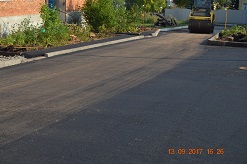 Ремонт асфальтового покрытия существующей проезжей части дворовой территории МКД2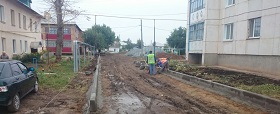 Установка бортовых камней дорожных 3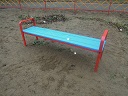 Установка скамейки 4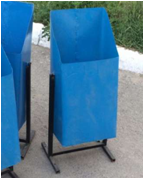 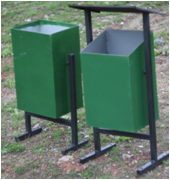 Установка урны металлической опрокидывающейся